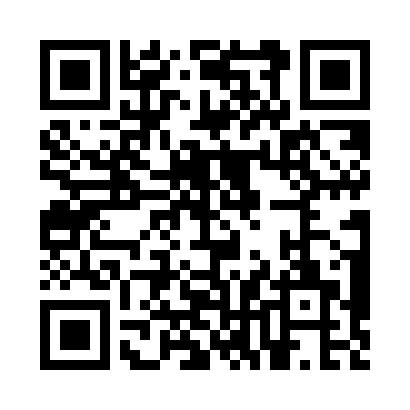 Prayer times for Stokley, Missouri, USAMon 1 Jul 2024 - Wed 31 Jul 2024High Latitude Method: Angle Based RulePrayer Calculation Method: Islamic Society of North AmericaAsar Calculation Method: ShafiPrayer times provided by https://www.salahtimes.comDateDayFajrSunriseDhuhrAsrMaghribIsha1Mon4:195:531:185:148:4310:172Tue4:205:531:185:148:4310:163Wed4:205:541:185:148:4310:164Thu4:215:541:185:148:4210:165Fri4:225:551:195:148:4210:156Sat4:235:551:195:148:4210:157Sun4:235:561:195:158:4210:148Mon4:245:571:195:158:4110:149Tue4:255:571:195:158:4110:1310Wed4:265:581:195:158:4110:1211Thu4:275:591:205:158:4010:1212Fri4:285:591:205:158:4010:1113Sat4:296:001:205:158:3910:1014Sun4:306:011:205:158:3910:0915Mon4:316:021:205:158:3810:0816Tue4:326:021:205:158:3710:0817Wed4:336:031:205:158:3710:0718Thu4:346:041:205:158:3610:0619Fri4:356:051:205:148:3610:0520Sat4:366:051:205:148:3510:0421Sun4:376:061:205:148:3410:0322Mon4:396:071:205:148:3310:0223Tue4:406:081:205:148:3310:0024Wed4:416:091:205:148:329:5925Thu4:426:101:205:148:319:5826Fri4:436:101:205:138:309:5727Sat4:446:111:205:138:299:5628Sun4:466:121:205:138:289:5429Mon4:476:131:205:138:279:5330Tue4:486:141:205:128:269:5231Wed4:496:151:205:128:259:51